TURNIEJ „SZÓSTEK” PIŁKARSKICH CHŁOPCÓW
Warka 2018Regulamin: I. ORGANIZATORZY: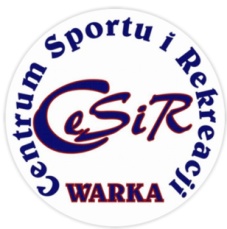 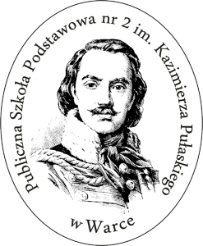 Centrum Sportu i Rekreacji w Warce
ul. Warszawska 45
tel. 48 667 24 74
e-mail: cesir-sport@warka.org.plPubliczna Szkoła Podstawowa nr 2
w WarceII. TERMIN ZAWODÓW:  18 marca 2019 – poniedziałek – eliminacje gminneIII. MIEJSCE: Orlik, Warka ul. Polna 17IV. CEL: 
- wyłonienie najlepszego zespołu piłkarskiego w kat. szkół podstawowych do finału powiatowego,
- propagowanie aktywności ruchowej i piłki nożnej wśród dzieci i młodzieży,
- integracja szkółVI. WARUNKI UCZESTNICTWA1. Turniej zostanie  przeprowadzony dla szkół podstawowych z gminy Warka. 
2. Zawody będą rozgrywane w dwóch kategoriach wiekowej:-młodsza: roczniki 2006-2007-2008
-starsza: roczniki 2003-2004-2005 Każda szkoła może zgłosić po jednej drużynie do każdej z kategorii. Drużynę stanowią uczniowie z danej szkoły podstawowej. 3. Każda drużyna liczy max.10 zawodników.4. Zgłoszenia drużyn przyjmowane będą w dniu zawodów. 
Należy dostarczyć szczegółową listę zawodników. (załącznik)5. Reprezentacja posiada opiekuna – nauczyciela/trenera sprawującego opiekę nad dziećmi.6. Każda drużyna indywidualnie, we własnym zakresie ubezpiecza zawodników 
w odpowiedniej firmie ubezpieczeniowej oraz dba o ich zdrowie i bezpieczeństwo podczas rozgrywek. Organizatorzy nie biorą odpowiedzialności za zawodników, ich kontuzję i wypadki mające miejsce na terenie obiektu oraz nie pokrywają kosztów leczenia z nimi związanych.VII. OGÓLNY HARMONOGRAM ZAWODÓW
Godz. 8:30 – Weryfikacja drużyn
Godz. 8:50 – Rozgrzewki
Godz. 9:00 – Rozpoczęcie rywalizacji
Godz. 13:00- 14:00 – ZakończenieVIII. PRZEPISY GRY:zespół składa się z 5 zawodników w polu + bramkarz,system gry i czas gry zostanie uzależniony od ilości zgłoszonych drużyn, zostanie podany w dniu zawodówzawody będą rozgrywane  na boisku typu ORLIKbramki: 5 x obuwie: typu adidas, korki lanepiłka: numer „4”,bramkarz może chwytać piłkę rękami tylko w polu bramkowym,gra bez “spalonego”,zmiany hokejowe (błędy będą karane jak w piłce ręcznej: strata piłki, wykluczenie)rzut karny z  /przy bramkach 5 x2 m/,za złą zmianę bramkarza – rzut karny,bramkarz wprowadza piłkę do gry ręką lub nogą w obrębie własnej połowy boiska,piłka z rzutu od bramki nie może bezpośrednio przekroczyć linii środkowej, (jeżeli piłka z rzutu od bramki przekroczy bezpośrednio linię środkową to drużyna, która nie popełniła przewinienia wykonuje rzut wolny pośredni z linii środkowej boiska. W tym przypadku nie obowiązuje przepis o „prawie korzyści”,Podczas wykonywania stałych fragmentów gry zawodnicy drużyny przeciwnej  muszą znajdować się przynajmniej w odległości  od piłki.stosowane będą kary wychowawcze: 2 min., 5 min. i dyskwalifikacja (wykluczenie z meczu)
W pozostałych kwestiach stosuje się przepisy gry Polskiego Związku Piłki Nożnej.IX. PUNKTACJAZa wygrane spotkanie drużyna otrzymuje 3 punkty, za remis - 1 punkt, za przegrane  0 punktów.O kolejności zespołów decydują kolejno: 1.   Większa liczba zdobytych punktów,
2.   Jeżeli dwie lub więcej drużyn uzyska tę samą liczbę punktów:
       a. większa liczba zdobytych punktów w zawodach pomiędzy         
           zainteresowanymi zespołami (bezpośredni mecz /-e), 
      b. korzystniejsza różnica między zdobytymi i utraconymi bramkami w 
           spotkaniach tych drużyn, 
      c.  lepsza różnica bramek w całym turnieju, 
      d. większa liczba zdobytych bramek w całym turnieju,
3.   Jeżeli powyższe punkty nie przyniosą rozstrzygnięcia należy przeprowadzić rzuty karne między zainteresowanymi zespołamiW meczach, które muszą wyłonić zwycięzcę, w przypadku remisu, przeprowadza się rzuty karne strzelane najpierw po 5, potem po razie do skutku.XI. POSTANOWIENIA OGÓLNE1. Zawodnicy odpowiadają materialnie za szkody wyrządzone podczas trwania turnieju niezgodne z regulaminem użytkowania obiektu.2. Organizator nie odpowiada za rzeczy materialne pozostawione na terenie kompleksu sportowego CeSiR.3. Zawodnicy wyrażają zgodę na przetwarzanie danych osobowych zgodnie z Ustawą z dnia 29 sierpnia 1997 r. o ochronie danych osobowych (Dz. U. Nr 101 poz. 926 tekst jednolity z późn. zm.) Przyjmują do wiadomości, że mają prawo wglądu do swoich danych oraz ich poprawienia lub usunięcia. Administratorem danych będzie CeSiR z siedzibą Warka ul Warszawska 45. Wyrażają zgodę na wykorzystywanie ich wizerunku i wyniku sportowego na potrzeby promowania imprezy teraz i w przyszłości.4. Uczestnicy zawodów zapoznali się z regulaminem i akceptują jego założenia.5. Organizatorzy zastrzegają sobie prawo do zmiany regulaminu. W przypadku istotnych zmian zobowiązuje się do powiadomienia zawodników o zmianach w regulaminie.6. O sprawach nieobjętych regulaminem decyduje organizator.